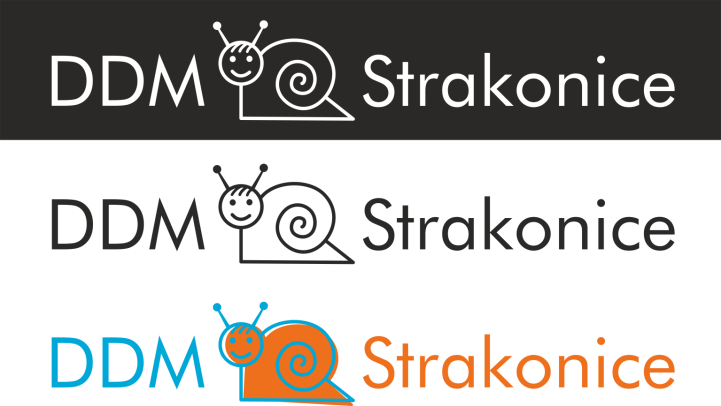 Vyhlašovatel soutěže: 	MŠMT ČR; KÚ Jihočeského kraje, Č. BudějovicePořadatel soutěže:      	DDM StrakoniceŘeditel soutěže:           	Bc. Miroslav Vávra                                      	Předseda HBC Strakonice 1921		                	mobil 608 51 85 51		    		e-mail: mira.vavra@email.czTermín konání: 		čtvrtek 20. února 2020 v 8 hodinMísto konání: 		Oblouková hala (Máchova ul.) StrakoniceKategorie: 			III. (6. – 7. třídy)Předpis: 			1. hraje se podle pravidel ČSH, počet hráčů na hřišti  6 + 1 					2. družstvo tvoří maximálně 14 hráčů jedné školy a  jeden vedoucí, který zodpovídá za své       družstvo po celou dobu soutěže3. družstvo nastoupí v jednotných dresech4. družstvo je složeno z žáků jedné školy5. členové družstva musí odpovídat stupněm školy6. členové musí odpovídat ročníkem narození (mohou být mladší)7. žák smí v daném školním roce v daném sportu startovat pouze v jedné věkové kategoriiPřihlášky:  			Závazné přihlášky je třeba zaslat na e-mail				polanova@ddmstrakonice.cz				do úterý 18. ledna 2020.  Soupisky:   			Potvrzené ředitelstvím školy předloží vedoucí při prezenci 				v den konání soutěže.Hrací doba:  			Hraje se 2x25 min.  /pauza v poločase10 min.Podmínky účasti: Všechna družstva startují na vlastní nebezpečí, družstva nastupují v jednotných dresech, brankář odlišný dres od hráčů v poli. Míče zajistí pořadatel.!!! Na hrací plochu je vždy přístup pouze v čisté sportovní obuvi, která nezanechává žádné stopy !!!Hospodářské náležitosti:Cestovné -  na náklady vysílající složkyOrganizační náklady – DDM Strakonice Ceny - pro 3 nejúspěšnější týmy - v režii DDM Strakonice						Bc. Miroslav Vávra - ředitel soutěžeZa DDM Strakonice – Barbora PolanováHázená III. (okresní kolo – dívky, chlapci)